ČETVRTAK, 30.4.2020.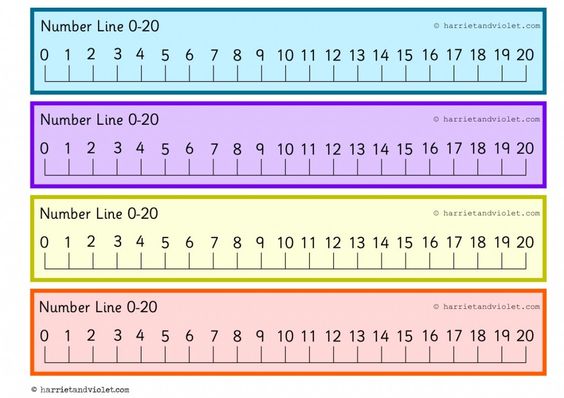 U TABLICU NAPIŠI PRETHODNIK I SLJEDBENIK ZADANOG BROJA:PRETHODNIKBROJSLJEDBENIK23417591O68241113121415